О проведении плановой  выездной проверки сельского поселения Таналыкский сельсовет муниципального района Хайбуллинский район Республики Башкортостан	8 сентября 2017 года Управлением Россельхознадзора по Республике Башкортостан проведена плановая выездная проверка в отношении администрации сельского поселения Таналыкский сельсовет муниципального района Хайбуллинский район Республики Башкортостан. В ходе  проверки  нарушений  земельного  законодательства  не  выявлено. 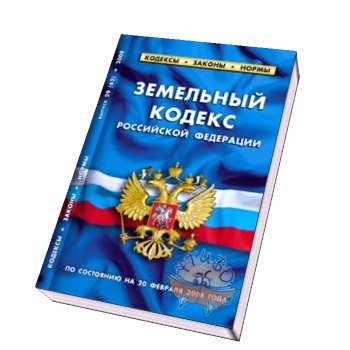 